EWANGELIADla Dzieci27.02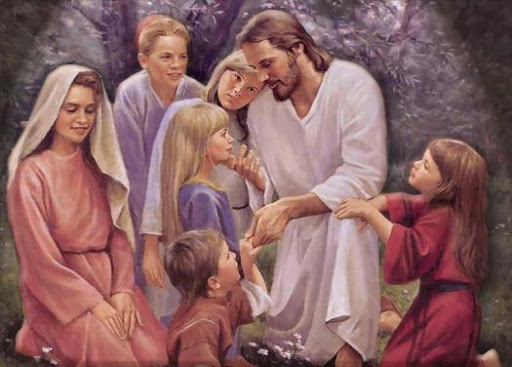 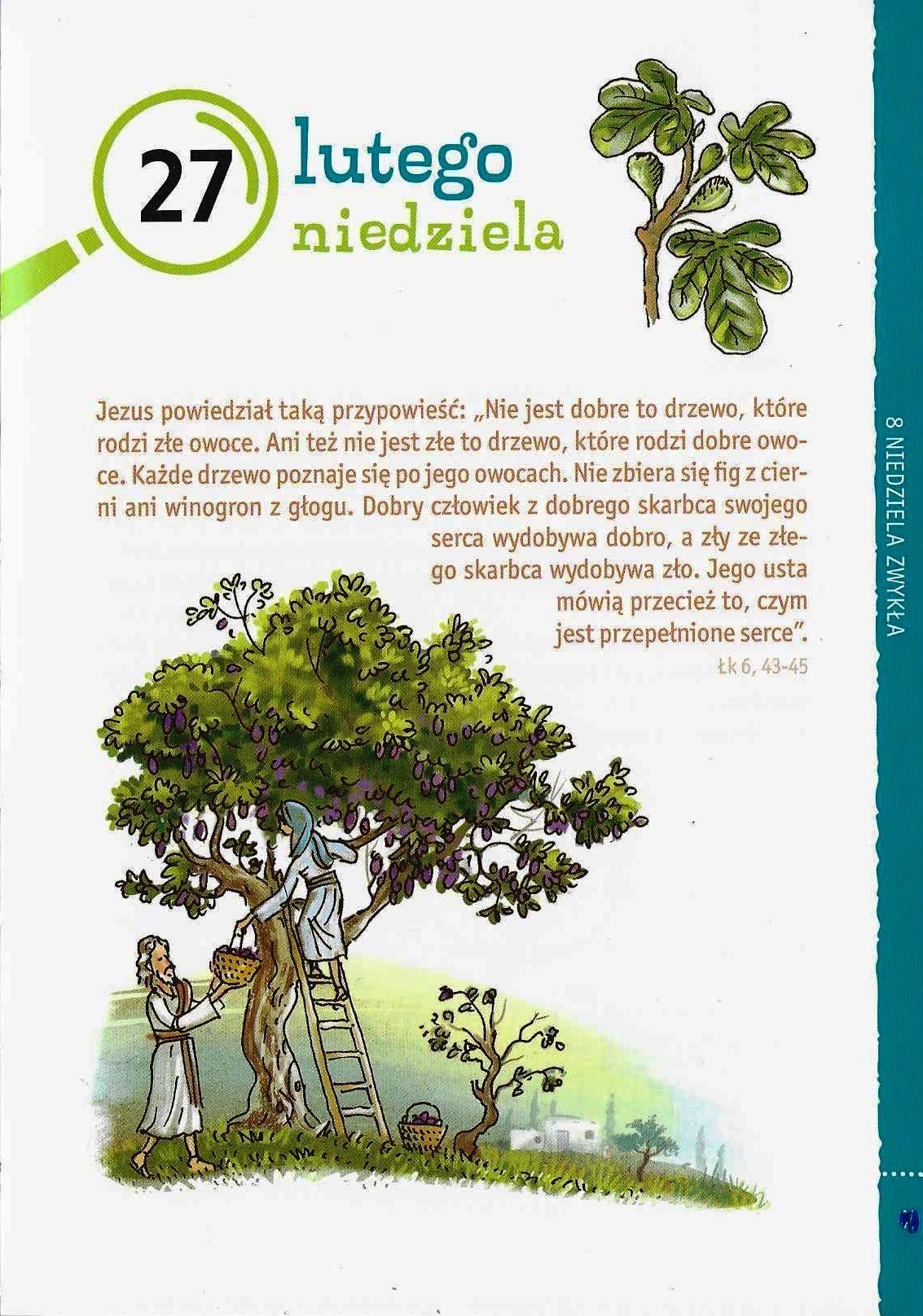 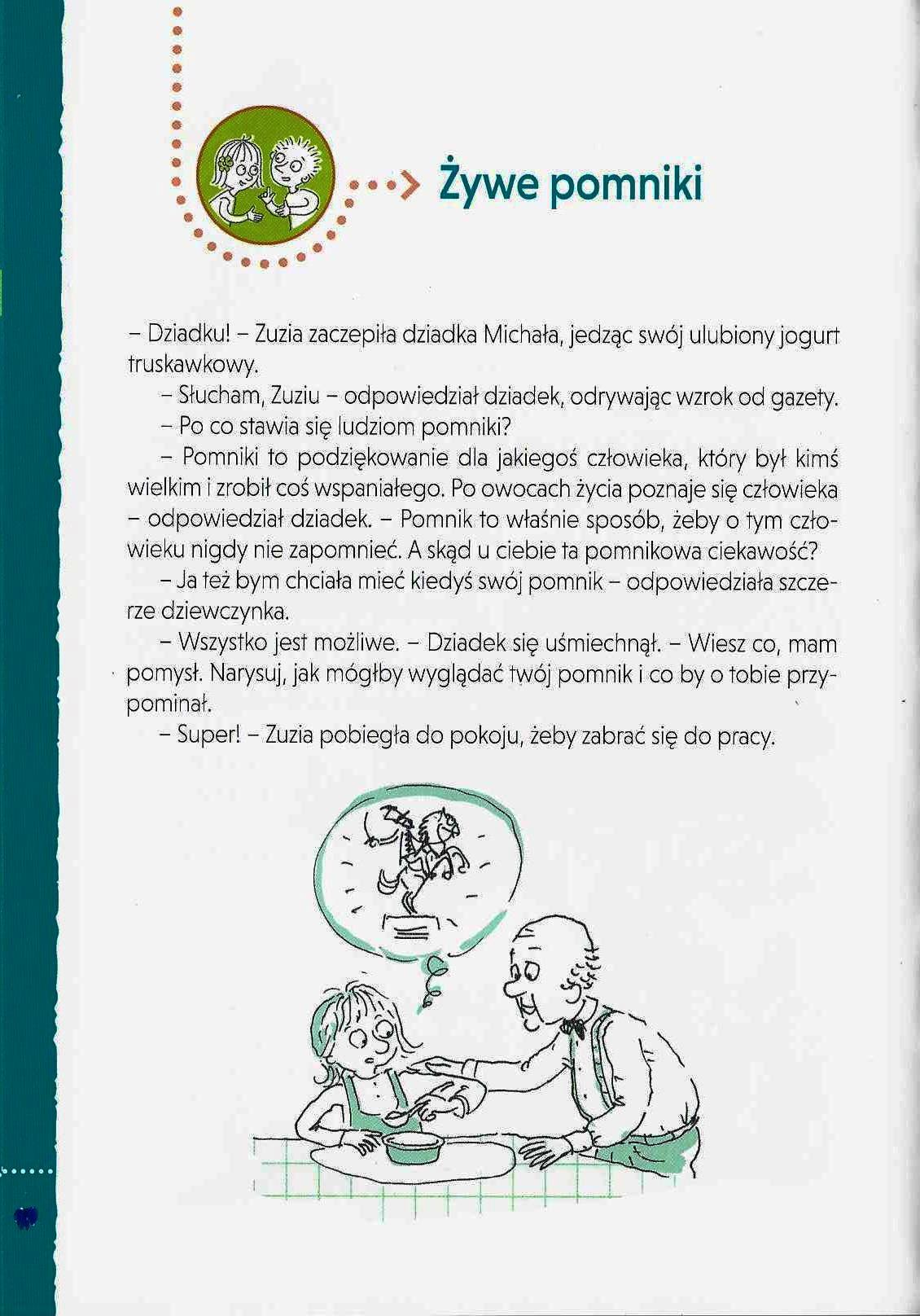 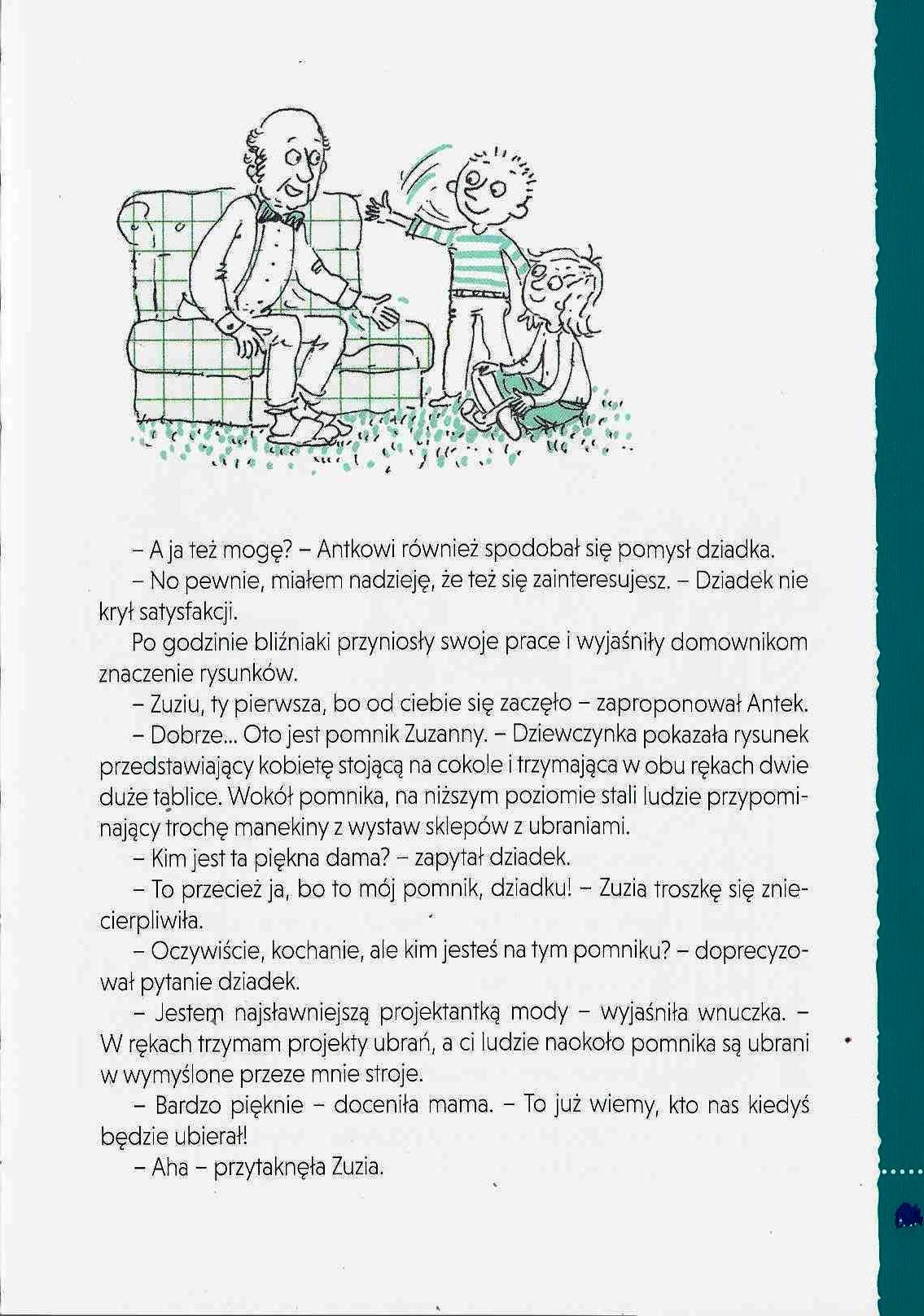 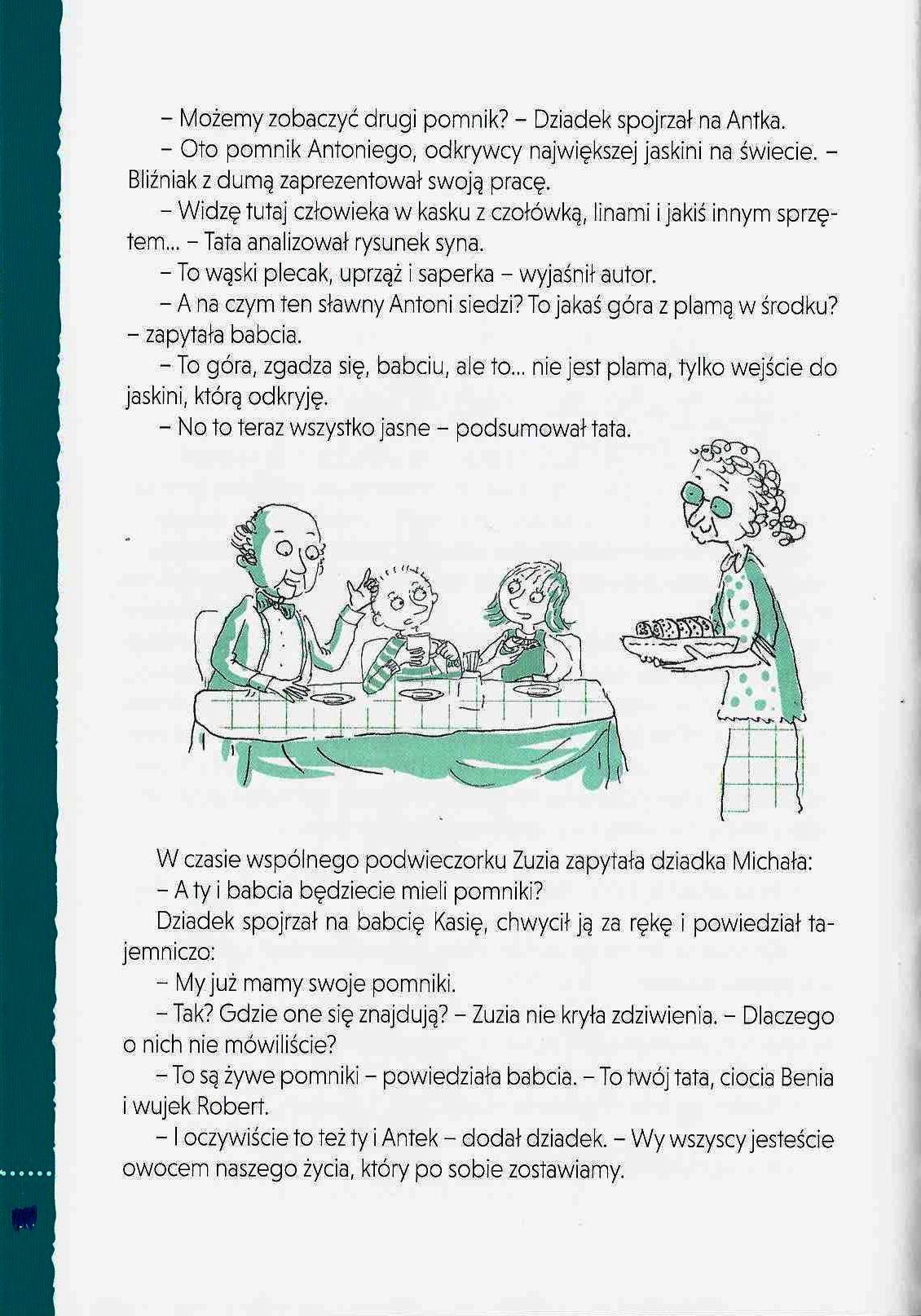 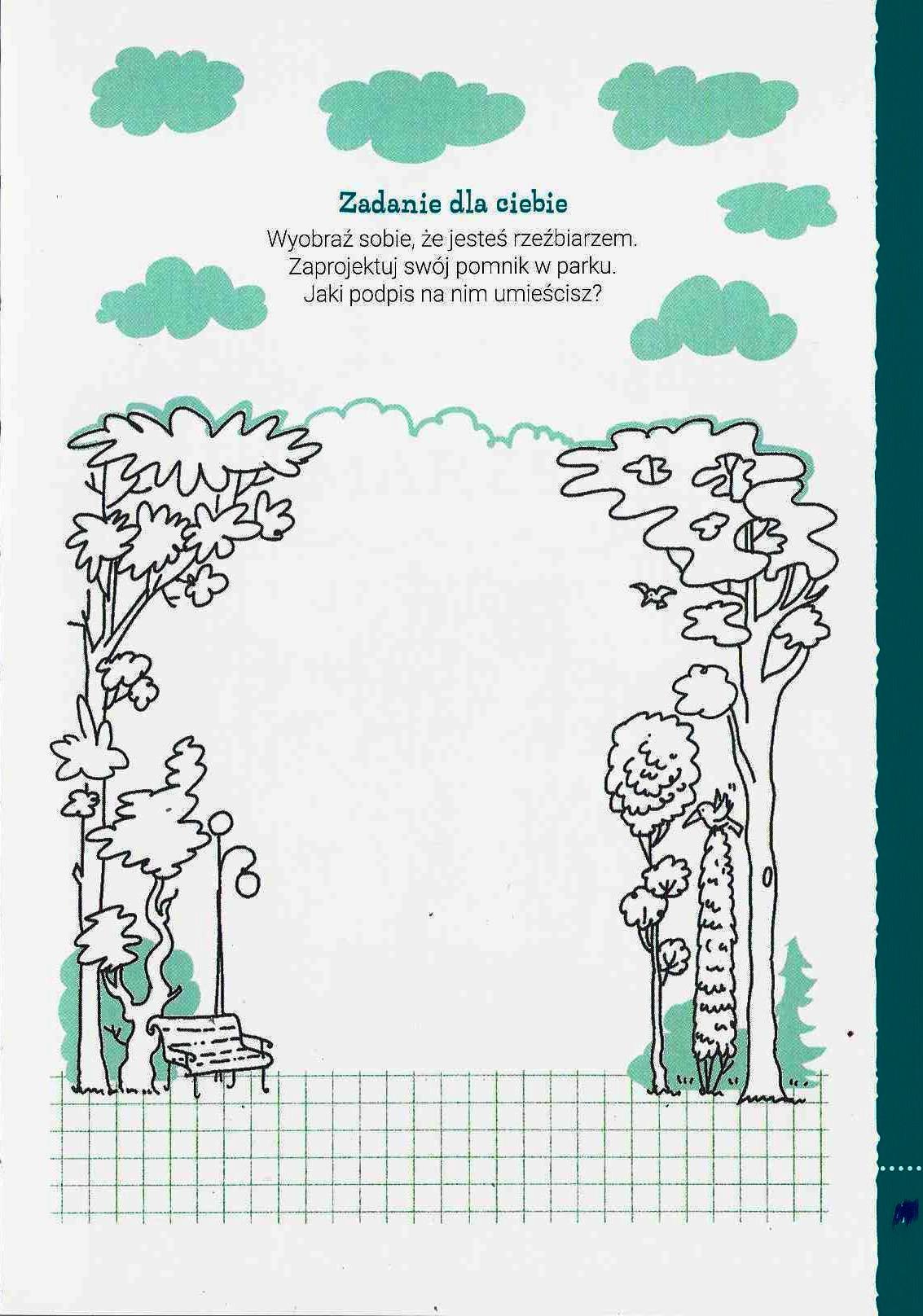 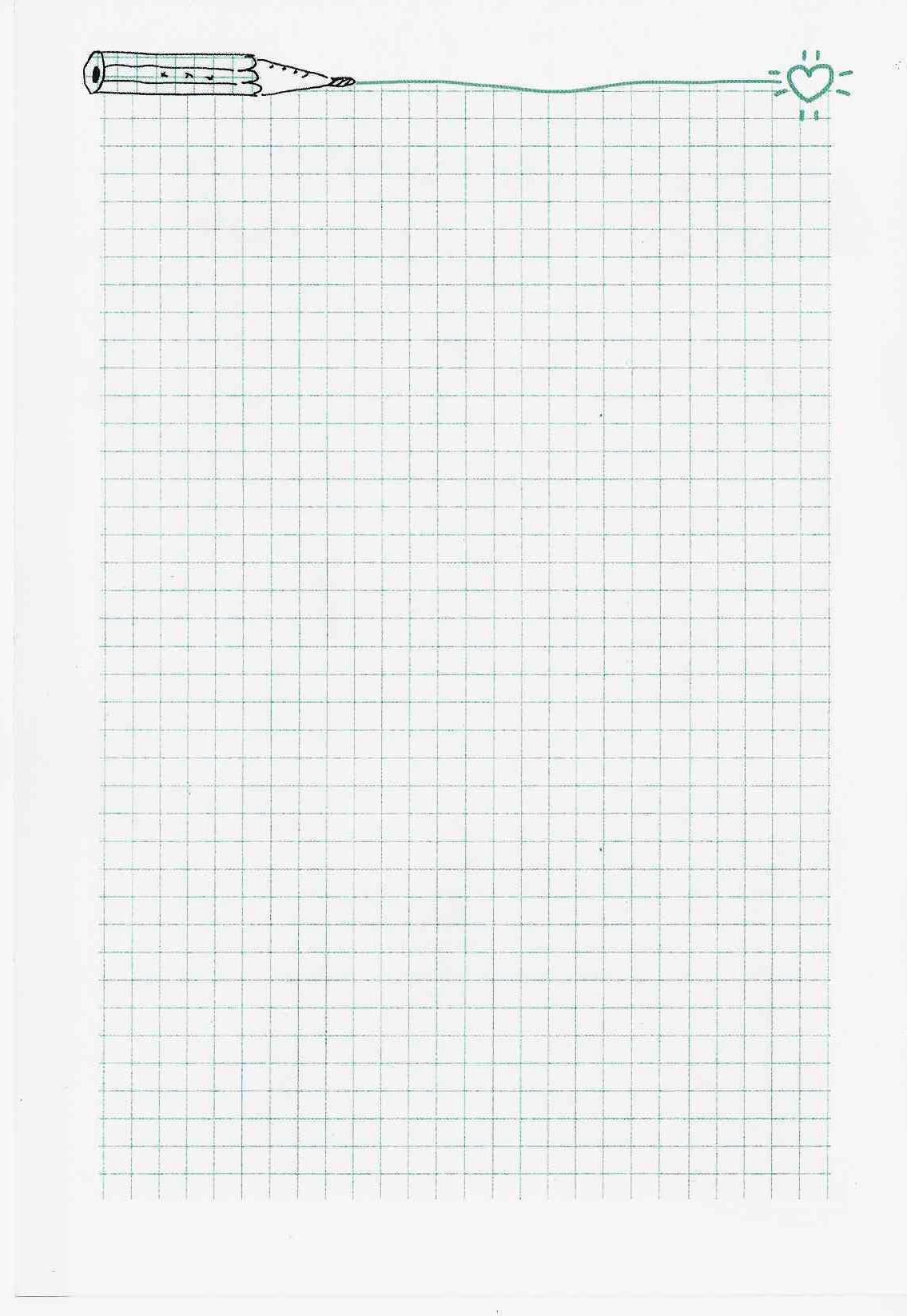 